22.06.2020r.Temat kompleksowy :Wakacje 1. Dzień dobry Kochani, chciałabym Wam przypomnieć , że jutro jest bardzo ważny dzień- Dzień Taty    
    Pamiętajcie o złożeniu tatusiowi życzeń z tej okazji. 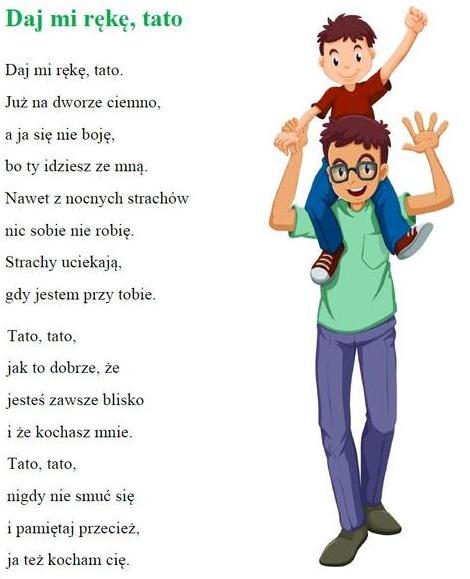 2.Wytnij dla Taty wakacyjną łódkę i przyklej ją na kartkę z bloku technicznego. 
   Pokoloruj lub ozdób łódkę według własnego pomysłu. 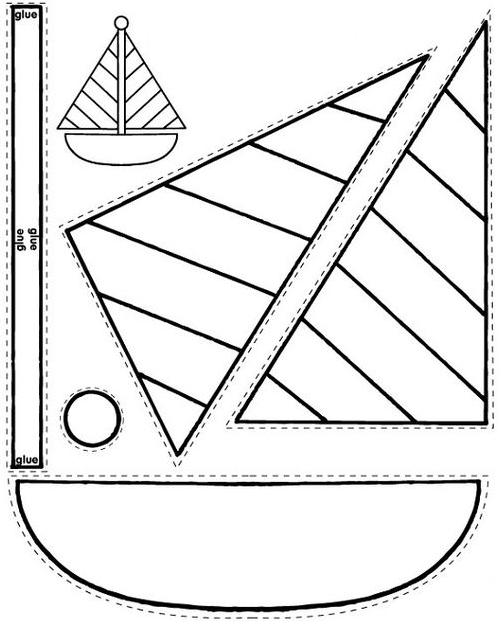 